                              Our Lady of Peace Catholic Primary and Nursery School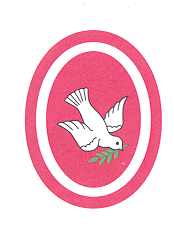                          		5RR  Weekly Timetable – 2019                                             ‘With Christ in our hearts, together we grow.’MondayTuesdayWednesdayThursdayFriday8.45 – 8.55 amMorning MathsMorning MathsMorning MathsMorning MathsMorning Maths9.00 - 9.30amAssembly AssemblyAssemblyAssemblyAssembly 9.30 – 9.45amGPSGPSSpellingsGPSGPS9.45 – 10.45amEnglishEnglishScienceEnglishEnglish10.45 – 11.00amBREAKBREAKBREAKBREAKBREAK11.00 – 12.00pmMathsMathsMathsMathsMaths12.00 – 1.00pmLUNCHLUNCHLUNCHLUNCHLUNCH1.00 – 2.00pmFrenchGamesEnglishPSHEP.E2.00 – 3.10pmREPPATopic 50 minsICTREArt /DT2.00 – 3.10pmREPPATopic 50 minsGuided ReadingMusicGolden Time(20 mins)2:40 – 3:10pmGuided ReadingGuided ReadingGuided ReadingMusicGolden Time(20 mins)